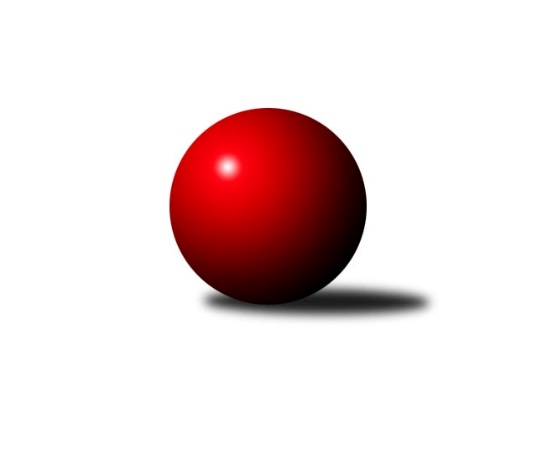 Č.1Ročník 2011/2012	1.10.2011Nejlepšího výkonu v tomto kole: 3122 dosáhlo družstvo: KK Vyškov2. KLZ B 2011/2012Výsledky 1. kolaSouhrnný přehled výsledků:KK PSJ Jihlava	- KK Vyškov	3:5	3062:3122	12.5:11.5	1.10.HKK Olomouc	- TJ Lokomotiva Česká Třebová	3:5	2944:3039	8.5:15.5	1.10.KK Šumperk ˝B˝	- KK Slovan Rosice	5:3	3080:3006	12.5:11.5	1.10.TJ Sokol Luhačovice	- KC Zlín	5:3	3118:3101	12.5:11.5	1.10.Tabulka družstev:	1.	TJ Lokomotiva Česká Třebová	1	1	0	0	5.0 : 3.0 	15.5 : 8.5 	 3039	2	2.	TJ Sokol Luhačovice	1	1	0	0	5.0 : 3.0 	12.5 : 11.5 	 3118	2	3.	KK Šumperk ˝B˝	1	1	0	0	5.0 : 3.0 	12.5 : 11.5 	 3080	2	4.	KK Vyškov	1	1	0	0	5.0 : 3.0 	11.5 : 12.5 	 3122	2	5.	SK Baník Ratiškovice	0	0	0	0	0.0 : 0.0 	0.0 : 0.0 	 0	0	6.	KK PSJ Jihlava	1	0	0	1	3.0 : 5.0 	12.5 : 11.5 	 3062	0	7.	KC Zlín	1	0	0	1	3.0 : 5.0 	11.5 : 12.5 	 3101	0	8.	KK Slovan Rosice	1	0	0	1	3.0 : 5.0 	11.5 : 12.5 	 3006	0	9.	HKK Olomouc	1	0	0	1	3.0 : 5.0 	8.5 : 15.5 	 2944	0Podrobné výsledky kola:	 KK PSJ Jihlava	3062	3:5	3122	KK Vyškov	Petra Valíková *1	107 	 111 	 139 	122	479 	 1:3 	 553 	 139	143 	 125	146	Lenka Pernikářová	Eva Doubková	125 	 127 	 144 	127	523 	 2:2 	 507 	 122	133 	 116	136	Monika Tilšerová	Margita Lexová	148 	 114 	 134 	137	533 	 3:1 	 527 	 125	154 	 120	128	Zuzana Štěrbová	Dana Fišerová	115 	 118 	 119 	123	475 	 3:1 	 473 	 110	117 	 112	134	Kateřina Kravicová *2	Šárka Vacková	138 	 134 	 126 	134	532 	 2:2 	 540 	 133	119 	 135	153	Jana Vejmolová	Lenka Habrová	140 	 129 	 119 	132	520 	 1.5:2.5 	 522 	 135	129 	 124	134	Milana Alánovározhodčí: střídání: *1 od 41. hodu Šárka Dvořáková, *2 od 90. hodu Lucie TrávníčkováNejlepší výkon utkání: 553 - Lenka Pernikářová	 HKK Olomouc	2944	3:5	3039	TJ Lokomotiva Česká Třebová	Marie Chmelíková	142 	 119 	 133 	130	524 	 2:2 	 522 	 143	142 	 126	111	Lucie Kaucká	Hana Kubáčková	111 	 131 	 135 	129	506 	 3:1 	 498 	 132	119 	 124	123	Klára Pekařová	Anna Kuběnová	110 	 109 	 144 	142	505 	 2:2 	 470 	 120	134 	 97	119	Kateřina Kolářová	Alena Machalíčková	118 	 126 	 114 	120	478 	 1:3 	 507 	 131	121 	 131	124	Alena Holcová	Šárka Tögelová	134 	 107 	 110 	124	475 	 0:4 	 547 	 144	146 	 120	137	Ludmila Johnová	Hana Malíšková	113 	 107 	 121 	115	456 	 0.5:3.5 	 495 	 134	112 	 121	128	Hana Rubišarovározhodčí: Nejlepší výkon utkání: 547 - Ludmila Johnová	 KK Šumperk ˝B˝	3080	5:3	3006	KK Slovan Rosice	Hana Likavcová	119 	 140 	 119 	145	523 	 1.5:2.5 	 521 	 119	149 	 125	128	Lenka Bružová	Olga Sedlářová	114 	 110 	 124 	138	486 	 0:4 	 556 	 130	132 	 143	151	Hana Veselá	Libuše Strachotová	134 	 146 	 132 	130	542 	 4:0 	 502 	 114	134 	 126	128	Eva Putnová	Anna Randová	126 	 120 	 124 	133	503 	 1:3 	 494 	 136	124 	 131	103	Šárka Palková	Ludmila Mederová	133 	 114 	 112 	136	495 	 2:2 	 491 	 131	117 	 122	121	Petra Klaudová	Bedřiška Šrotová	126 	 122 	 141 	142	531 	 4:0 	 442 	 111	115 	 125	91	Žaneta Pávkovározhodčí: Nejlepší výkon utkání: 556 - Hana Veselá	 TJ Sokol Luhačovice	3118	5:3	3101	KC Zlín	Ludmila Pančochová	138 	 130 	 138 	127	533 	 2:2 	 560 	 165	150 	 123	122	Lucie Oriňáková	Andrea Černochová	143 	 124 	 128 	123	518 	 3:1 	 468 	 116	99 	 134	119	Šárka Nováková	Zdenka Svobodová	150 	 146 	 146 	135	577 	 4:0 	 468 	 111	129 	 119	109	Marie Hnilicová	Hana Konečná	121 	 122 	 140 	127	510 	 2:2 	 506 	 112	130 	 134	130	Lenka Menšíková	Jana Mikulcová	117 	 131 	 124 	133	505 	 1:3 	 530 	 131	151 	 132	116	Dita Trochtová	Martina Konečná *1	135 	 102 	 118 	120	475 	 0.5:3.5 	 569 	 135	147 	 137	150	Alena Kantnerovározhodčí: střídání: *1 od 67. hodu Helena KonečnáNejlepší výkon utkání: 577 - Zdenka SvobodováPořadí jednotlivců:	jméno hráče	družstvo	celkem	plné	dorážka	chyby	poměr kuž.	Maximum	1.	Zdenka Svobodová 	TJ Sokol Luhačovice	577.00	376.0	201.0	3.0	1/1	(577)	2.	Alena Kantnerová 	KC Zlín	569.00	376.0	193.0	5.0	1/1	(569)	3.	Lucie Oriňáková 	KC Zlín	560.00	362.0	198.0	8.0	1/1	(560)	4.	Hana Veselá 	KK Slovan Rosice	556.00	369.0	187.0	6.0	1/1	(556)	5.	Lenka Pernikářová 	KK Vyškov	553.00	340.0	213.0	3.0	1/1	(553)	6.	Ludmila Johnová 	TJ Lokomotiva Česká Třebová	547.00	379.0	168.0	8.0	1/1	(547)	7.	Libuše Strachotová 	KK Šumperk ˝B˝	542.00	362.0	180.0	8.0	1/1	(542)	8.	Jana Vejmolová 	KK Vyškov	540.00	358.0	182.0	7.0	1/1	(540)	9.	Ludmila Pančochová 	TJ Sokol Luhačovice	533.00	346.0	187.0	4.0	1/1	(533)	10.	Margita Lexová 	KK PSJ Jihlava	533.00	366.0	167.0	11.0	1/1	(533)	11.	Šárka Vacková 	KK PSJ Jihlava	532.00	364.0	168.0	6.0	1/1	(532)	12.	Bedřiška Šrotová 	KK Šumperk ˝B˝	531.00	348.0	183.0	3.0	1/1	(531)	13.	Dita Trochtová 	KC Zlín	530.00	371.0	159.0	7.0	1/1	(530)	14.	Zuzana Štěrbová 	KK Vyškov	527.00	352.0	175.0	6.0	1/1	(527)	15.	Marie Chmelíková 	HKK Olomouc	524.00	322.0	202.0	8.0	1/1	(524)	16.	Eva Doubková 	KK PSJ Jihlava	523.00	354.0	169.0	5.0	1/1	(523)	17.	Hana Likavcová 	KK Šumperk ˝B˝	523.00	372.0	151.0	7.0	1/1	(523)	18.	Lucie Kaucká 	TJ Lokomotiva Česká Třebová	522.00	354.0	168.0	9.0	1/1	(522)	19.	Milana Alánová 	KK Vyškov	522.00	356.0	166.0	4.0	1/1	(522)	20.	Lenka Bružová 	KK Slovan Rosice	521.00	355.0	166.0	5.0	1/1	(521)	21.	Lenka Habrová 	KK PSJ Jihlava	520.00	360.0	160.0	6.0	1/1	(520)	22.	Andrea Černochová 	TJ Sokol Luhačovice	518.00	357.0	161.0	6.0	1/1	(518)	23.	Hana Konečná 	TJ Sokol Luhačovice	510.00	339.0	171.0	5.0	1/1	(510)	24.	Alena Holcová 	TJ Lokomotiva Česká Třebová	507.00	341.0	166.0	7.0	1/1	(507)	25.	Monika Tilšerová 	KK Vyškov	507.00	350.0	157.0	8.0	1/1	(507)	26.	Hana Kubáčková 	HKK Olomouc	506.00	339.0	167.0	9.0	1/1	(506)	27.	Lenka Menšíková 	KC Zlín	506.00	349.0	157.0	4.0	1/1	(506)	28.	Anna Kuběnová 	HKK Olomouc	505.00	351.0	154.0	8.0	1/1	(505)	29.	Jana Mikulcová 	TJ Sokol Luhačovice	505.00	361.0	144.0	9.0	1/1	(505)	30.	Anna Randová 	KK Šumperk ˝B˝	503.00	346.0	157.0	9.0	1/1	(503)	31.	Eva Putnová 	KK Slovan Rosice	502.00	334.0	168.0	9.0	1/1	(502)	32.	Klára Pekařová 	TJ Lokomotiva Česká Třebová	498.00	342.0	156.0	13.0	1/1	(498)	33.	Ludmila Mederová 	KK Šumperk ˝B˝	495.00	340.0	155.0	5.0	1/1	(495)	34.	Hana Rubišarová 	TJ Lokomotiva Česká Třebová	495.00	354.0	141.0	13.0	1/1	(495)	35.	Šárka Palková 	KK Slovan Rosice	494.00	345.0	149.0	6.0	1/1	(494)	36.	Petra Klaudová 	KK Slovan Rosice	491.00	365.0	126.0	17.0	1/1	(491)	37.	Olga Sedlářová 	KK Šumperk ˝B˝	486.00	345.0	141.0	7.0	1/1	(486)	38.	Alena Machalíčková 	HKK Olomouc	478.00	340.0	138.0	13.0	1/1	(478)	39.	Šárka Tögelová 	HKK Olomouc	475.00	341.0	134.0	14.0	1/1	(475)	40.	Dana Fišerová 	KK PSJ Jihlava	475.00	343.0	132.0	11.0	1/1	(475)	41.	Kateřina Kolářová 	TJ Lokomotiva Česká Třebová	470.00	318.0	152.0	10.0	1/1	(470)	42.	Šárka Nováková 	KC Zlín	468.00	330.0	138.0	7.0	1/1	(468)	43.	Marie Hnilicová 	KC Zlín	468.00	343.0	125.0	20.0	1/1	(468)	44.	Hana Malíšková 	HKK Olomouc	456.00	317.0	139.0	5.0	1/1	(456)	45.	Žaneta Pávková 	KK Slovan Rosice	442.00	312.0	130.0	12.0	1/1	(442)Sportovně technické informace:Starty náhradníků:registrační číslo	jméno a příjmení 	datum startu 	družstvo	číslo startu
Hráči dopsaní na soupisku:registrační číslo	jméno a příjmení 	datum startu 	družstvo	Program dalšího kola:2. kolo8.10.2011	so	10:00	KK Vyškov - KK Šumperk ˝B˝	8.10.2011	so	10:00	TJ Lokomotiva Česká Třebová - KK PSJ Jihlava	8.10.2011	so	13:30	TJ Sokol Luhačovice - SK Baník Ratiškovice	8.10.2011	so	14:00	KC Zlín - KK Slovan Rosice	Nejlepší šestka kola - absolutněNejlepší šestka kola - absolutněNejlepší šestka kola - absolutněNejlepší šestka kola - absolutněNejlepší šestka kola - dle průměru kuželenNejlepší šestka kola - dle průměru kuželenNejlepší šestka kola - dle průměru kuželenNejlepší šestka kola - dle průměru kuželenNejlepší šestka kola - dle průměru kuželenPočetJménoNázev týmuVýkonPočetJménoNázev týmuPrůměr (%)Výkon1xZdenka SvobodováLuhačovice5771xZdenka SvobodováLuhačovice111.215771xAlena KantnerováZlín5691xHana VeseláRosice111.15561xLucie OriňákováZlín5601xLudmila JohnováČ. Třebová110.265471xHana VeseláRosice5561xAlena KantnerováZlín109.675691xLenka PernikářováVyškov A5531xLibuše StrachotováŠumperk B108.35421xLudmila JohnováČ. Třebová5471xLenka PernikářováVyškov A108.02553